Goeleh Oedang – Gerecht voor 6 personenBereidingstijd: 	30 minuten						Kooktechniek:	StovenSoort gerecht:	BijgerechtHulpmiddelen: 	Vijzel of staafmixer		Koekenpan (wok/wadjan) voor het bakken van de boemboeIngrediënten750 gr. middelgrote rauwe garnalen (of grote tiger prawns – verkrijgbaar bij de Toko in diepvries)30 peteh bonen
Geraspte schil van 1 citroen6 tomaten2 rode lomboks1 eetl. tamarinde (laten weken in 6 eetl. water + zwarte pitten met de vingers verwijderen)200 ml kokosmelk (bijv. blikje van NUTCO, 400 ml – kokosmelk uit blik eerst goed roeren of blikje schudden voor openen)zout en grof gemalen peper naar smaakBoemboe ingrediënten9 sjalotten5 teentjes knoflook
2 theel. ketoembar
1 theel. djinten8 kemiri noten1 eetl. goela djawa (javaanse palmsuiker)
3 cm laos (verse laos voor gebruik dun schillen) of 1½ theel. laos poeder3 cm djahé (verse gember voor gebruik dun schillen) of 1½ theel. djahé poeder3 cm verse koenjit (verse koenjit aan vorkje prikken, dan dun schillen om geen gele vingers te krijgen) of 1½ theel. koenjit
2 serehstengels (het zachte onderste gedeelte)3 salamblaadjes (ontnerven)1 theel. trassi4 eetl. arachideolieBereiding boemboeSnijdt de boemboe ingrediënten eerst fijn (incl. suiker & noten) en maal ze vervolgens in vijzel of staafmixer tot een fijne pastaBereidingswijzeWas en rasp de schil van de citroen; snijdt de peteh bonen doormidden, en het vruchtvlees van de tomaat in stukken (verwijder de zaadstrengen van de tomaat). Snijdt vervolgens de lomboks door de lengte doormidden; ontpit ze en snijdt de helften vervolgens in halve schijfjes. Maak de garnalen schoon en pel deze. Fruit de boemboe + lombok in een wadjan voor ongeveer 7-8 minuten op een middel tot hoog vuur. Pas op voor aanbranden van de boemboe (goed roeren + pan regelmatig heen en weer schudden)!Voeg vervolgens de garnalen, citroenrasp, peteh bonen, zout en stukjes tomaat toe aan de gefruite boemboe en laat dit 5-6 minuten doorbakken (matig vuur). Vervolgens de asem (=tamarinde + weekwater), en kokosmelk toevoegen en het geheel zachtjes gaarstoven in 15-20 minuten.ServeertipsLekker met witte rijst of nasi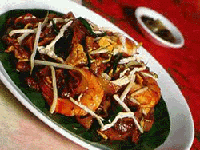 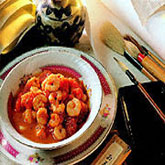 